Tom WilsonChief Technology Innovation Officer and EVP eHealth Services, Tabula Rasa HealthCare  Tom Wilson is the chief technology innovation officer, EVP eHealth Services for Tabula Rasa HealthCare (TRHC). He leads the Innovation Center and the eHealth Services business unit. Tom has worked in health care information technology for 23 years and has directed software development services for 19 years, focusing on pharmacy and medication management systems.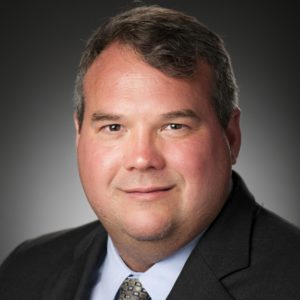 Highlights of Tom’s career include leading GuardianRx’s development effort to build the first Windows-based pharmacy platform, directing ExcelleRx’s development effort to create a web-based custom call-center oriented pharmacy system that managed the order, distribution and shipment of 25,000 – 30,000 dispenses a day and spearheading CareKinesis’s development effort to create a cloud and secure message-based medication management system.In 2019, Tom was selected to serve on the boards of the American Society for Automation in Pharmacy and the Harbor Entrepreneur Center. In 2017, Tom was awarded the entrepreneur of the year award by the Harbor Entrepreneur Center in Charleston, SC. Tom is passionate about software technology, teaching and health care technology solutions that empower health care clinicians and pharmacists to provide the highest quality service to patients.